CONSIGLIO NAZIONALE DELLE RICERCHEISTITUTO DI SCIENZE E TECNOLOGIE DELLA COGNIZIONEVia San Martino della Battaglia, 44  00185 RomaBando di selezione n°ISTC-AdR-321-2022-RM del 04/10/2022PUBBLICA SELEZIONE PER IL CONFERIMENTO DI N° 1 (uno) ASSEGNO PER LO SVOLGIMENTO DI ATTIVITA’ DI RICERCA NELL’AMBITO DEL PROGRAMMA DI RICERCA H2020 “ThinkAhead - Thinking Ahead: human planning from a predictive processing perspective” (G.A. 820213)Tipologia di Assegno: B) “assegno di ricerca post dottorale”IL DIRETTOREVISTO il Decreto Legislativo 4 giugno 2003, n. 127 recante “Riordino del Consiglio Nazionale delle Ricerche”;VISTO il Decreto Legislativo 31 dicembre 2009, n. 213 recante “Riordino degli enti di ricerca in attuazione dell’art. 1 della legge 27 settembre 2007 n. 165”;VISTO lo Statuto del Consiglio Nazionale delle Ricerche, emanato con decreto del Presidente del CNR n. 93 prot. 0051080 del 19.07.2018, di cui è stato dato l’avviso di pubblicazione sul sito del Ministero dell’istruzione, dell’Università e della Ricerca in data 25 luglio 2018, entrato in vigore il 1° agosto 2018;VISTO il Regolamento di Organizzazione e Funzionamento del CNR, emanato con provvedimento del Presidente del CNR n. 14 prot. n. 0012030 in data 18 febbraio 2019, pubblicato sul sito istituzionale del Consiglio Nazionale delle Ricerche e del Ministero dell’istruzione dell’Università e della Ricerca, in vigore dal 1° marzo 2019;VISTO il D.P.R. 28 dicembre 2000, n. 445 concernente “T.U. delle disposizioni legislative e regolamentari in materia di documentazione amministrativa” e successive modificazioni;VISTO il Decreto Legislativo 30 giugno 2003, n. 196, concernente “Codice in materia di protezione dei dati personali”;VISTO il Regolamento (UE) n. 2016/679 del Parlamento europeo e del Consiglio del 27 aprile 2016 relativo alla protezione delle persone fisiche con riguardo al trattamento dei dati personali, nonché alla libera circolazione di tali dati e che abroga la direttiva 95/46/CE regolamento generale sulla protezione dei dati pubblicato sulla Gazzetta Ufficiale Europea del 4 maggio 2016;VISTO l'art. 22, della Legge 30 dicembre 2010, n. 240 entrata in vigore il 29 gennaio 2011;VISTO il Disciplinare per il conferimento degli assegni per lo svolgimento di attività di ricerca del CNR approvato dal Consiglio di Amministrazione con delibera n. 28 in data 9 febbraio 2011, successivamente modificato con delibere nn. 62 del 23 marzo 2011, 186 del 22 settembre 2011 e n. 189 del 27 novembre 2013;VISTO il Decreto Ministeriale n. 102 in data 9 marzo 2011, relativo alla definizione dell’importo minimo degli assegni di ricerca;VISTA la Legge n. 183 del 12 novembre 2011 e in particolare l’art. 15 (Legge di stabilità 2012);VISTA la direttiva del Ministro della pubblica amministrazione e della semplificazione n. 14/2011 per l’applicazione delle nuove disposizioni in materia di certificati e dichiarazioni sostitutive di cui all’art. 15, della legge 12 novembre 2011 n. 183;VISTA la Legge 4 aprile 2012, n. 35 ed in particolare l’art. 8 comma 1;VISTO il Decreto Legislativo 14 marzo 2013, n. 33 recante “Riordino della disciplina riguardante gli obblighi di pubblicità, trasparenza e diffusione di informazioni da parte delle pubbliche amministrazioni”;ACCERTATA la copertura degli oneri derivanti dal conferimento dell’assegno di ricerca con le disponibilità finanziarie provenienti dal programma di ricerca H2020 “ThinkAhead - Thinking Ahead: human planning from a predictive processing perspective” (G.A. 820213) - CUP B54I19001200006; DISPONE
Art. 1Oggetto della selezioneÈ indetta una selezione pubblica, per titoli e colloquio, per il conferimento di n. 1 (uno) - “Assegno di ricerca post dottorale” per lo svolgimento di attività di ricerca inerenti l’Area Scientifica "Scienze cognitive" da svolgersi presso l’Istituto di Scienze e Tecnologie della Cognizione del CNR di Roma, che effettua ricerca nell'ambito del progetto di ricerca H2020 “ThinkAhead - Thinking Ahead: human planning from a predictive processing perspective” (G.A. 820213) per la seguente tematica: "Machine learning for Signal Analysis and predictive coding in human brain networks”, sotto la responsabilità scientifica del dott. Francesco Donnarumma.Programma di ricerca: Sviluppo ed uso di metodi avanzati di machine learning e deep learning per (1) l'analisi di dati di segnali comportamentali e neurali (fMRI, EEG, LFP)  umani e animali (invertebrati - Drosophila melanogaster) e vertebrati (Danio rerio) (2) lo studio delle relazioni causali fra segnali neurali e comportamentali  al fine di testare la codifica predittiva (predictive coding) delle strutture neurali.Art. 2Durata e importo dell'assegnoL’assegno di ricerca avrà una durata di 12 (dodici) mesi e, a seguito di eventuali rinnovi, non potrà comunque avere una durata complessiva superiore a sei anni, come risultante dal combinato disposto dell’art. 22, comma 3, della legge 240/2010 e dell’art. 6, comma  2 bis, della L. 27 febbraio 2015 n. 11,  di conversione  del D.L. 31 dicembre 2014 n. 192, ad esclusione del periodo in cui l’assegno è stato fruito in coincidenza con il dottorato di ricerca, nel limite massimo della durata legale del relativo corso.La durata complessiva dei rapporti instaurati con il titolare dell’assegno e dei contratti di lavoro a tempo determinato subordinato di cui all’art. 24 della L. 240/2010, intercorsi anche con Atenei diversi, statali, non statali o telematici, nonché con gli Enti di cui all’art. 22, comma 1, della L. 240/2010, non può in ogni caso superare i 12 anni anche non continuativi, fatti salvi i periodi trascorsi in aspettativa per maternità o per motivi di salute secondo la normativa vigente nonché i periodi svolti precedentemente all’entrata in vigore della L. 240/2010.Eventuali differimenti della data di inizio dell’attività prevista nell’ambito dell’assegno per lo svolgimento di attività di ricerca, o eventuali interruzioni dell’attività medesima, verranno consentiti in caso di maternità o di malattia superiore a trenta giorni. L’interruzione dell’attività prevista nell’ambito del conferimento dell’assegno di ricerca che risulti motivata ai sensi di quanto sopra disposto, comporta la sospensione della erogazione dell’importo dell’assegno per il periodo in cui si verifica l’interruzione stessa, salvo quanto previsto dall’art. 13 del disciplinare o da altre norme specifiche in materia. Il termine finale di scadenza dell’assegno per lo svolgimento di attività di ricerca è posticipato di un arco temporale pari al periodo di durata dell’interruzione.L'importo dell'assegno di ricerca, corrisposto in 12 (dodici) rate mensili posticipate, è stabilito in euro 22.000,00 (ventiduemila/00) al netto degli oneri a carico del CNR.L'importo dell'assegno può essere derogato per la tipologia di assegni di ricerca grant e per gli assegni attivati su programmi di ricerca o formazione alla ricerca, finanziati o cofinanziati da Enti Nazionali e Internazionali, la cui normativa specifica preveda in modo inderogabile la determinazione dell’importo da corrispondere.L'importo non comprende l'eventuale trattamento economico per missioni in Italia o all'estero che si rendessero necessarie per l'espletamento delle attività connesse all'assegno di ricerca. Il trattamento economico di missione è determinato nella misura corrispondente a quella spettante ai dipendenti del CNR inquadrati al III livello professionale.L’assegnista è coperto da una polizza infortuni cumulativa sottoscritta dal CNR.Il contraente svolge l’attività in condizione di autonomia, nei limiti del programma predisposto dal responsabile della ricerca, senza orario di lavoro predeterminato.Art. 3Requisiti per l'ammissione alla selezionePossono partecipare alla selezione i soggetti che, a prescindere dalla cittadinanza e dall’età, siano in possesso dei seguenti requisiti alla data di scadenza del termine per la presentazione delle domande di ammissione:Diploma di Laurea in Ingegneria Biomedica, conseguita secondo la normativa in vigore anteriormente al D.M. 509/99, oppure Laurea Specialistica/Magistrale equivalente (D.M. 5 maggio 2004), di curriculum professionale idoneo allo svolgimento di attività di ricerca;Possesso del titolo di dottore di ricerca di durata minima triennale in Medicina (o equivalenti per lo scopo del progetto);Tutti i titoli conseguiti all’estero (diploma di laurea, dottorato ed eventuali altri titoli) dovranno essere, di norma, preventivamente riconosciuti in Italia secondo la legislazione vigente in materia (informazioni sul sito del Ministero dell’Università e della Ricerca Scientifica: www.miur.it). L'equivalenza dei predetti titoli conseguiti all'estero che non siano già stati riconosciuti in Italia con la prevista procedura formale predetta, verrà valutata, unicamente ai fini dell'ammissione del candidato alla presente selezione, dalla commissione giudicatrice costituita ai sensi dell’art. 6, comma 1 del Disciplinare;Comprovata esperienza nell’uso di metodi avanzati di machine learning  applicati a  dati comportamentali e neurali;Comprovata esperienza nello sviluppo di metodi e modelli neurali per l'analisi di sistemi in neuroscienze;Comprovata esperienza nello sviluppo di metodi e modelli formali per l'analisi di segnali neuronaliComprovata esperienza nella scrittura di articoli scientifici;Ottima conoscenza di software scientifici e toolbox per analisi di dati neuroscientifici;Buona conoscenza della lingua inglese sia scritta che orale;Conoscenza della lingua italiana (solo per i candidati stranieri).L'assegno di ricerca non è cumulabile con borse di studio a qualsiasi titolo conferite dal CNR o da altri enti e istituzioni di ricerca, tranne quelle concesse dal CNR o istituzioni nazionali o straniere utili ad integrare l'attività di ricerca dei titolari di assegni con soggiorni all'estero. I titolari di assegno di ricerca possono frequentare corsi di dottorato di ricerca che non diano luogo a corresponsione di borse di studio.Non possono essere titolari di assegni di ricerca i dipendenti del CNR con contratto a tempo indeterminato ovvero determinato, il personale di ruolo in servizio presso gli altri soggetti di cui all'art. 22, comma 1, della citata legge n. 240/2010 e comporta il collocamento in aspettativa senza assegni per il contraente/dipendente in servizio presso amministrazioni pubbliche.Ai sensi dell’art. 22, comma 3, della legge suindicata, la titolarità dell’assegno non è compatibile con la partecipazione a corsi di laurea, laurea specialistica o magistrale, dottorato di ricerca con borsa o specializzazione medica, in Italia o all’estero.Art. 4Domande di ammissione e modalità per la presentazioneA) DOMANDE DI AMMISSIONELa domanda di partecipazione, redatta esclusivamente utilizzando il modulo (allegato A), dovrà essere inviata all'Istituto di Scienze e Tecnologie della Cognizione del CNR, Via San Martino della Battaglia, 44 - 00185 Roma (RM), esclusivamente tramite Posta Elettronica Certificata (PEC) PERSONALE, cioè intestata al/alla candidato/a, all’indirizzo: protocollo.istc@pec.cnr.it entro il termine perentorio del 24 Ottobre 2022. Le Email devono riportare come oggetto: Bando di selezione n. ISTC-AdR-321-2022-RM.Le domande inoltrate dopo il termine fissato e quelle che risultassero incomplete non verranno prese in considerazione.Le domande inviate per via telematica e le certificazioni ai sensi del DPR 445/2000, saranno considerate valide se l’autore è identificato dal sistema informatico attraverso le credenziali di accesso relative all’utenza personale di Posta Elettronica Certificata.Per i cittadini stranieri, privi di PEC personale, l’invio della domanda e delle dichiarazioni, potrà essere effettuato con posta elettronica ordinaria (all’indirizzo: protocollo.roma@istc.cnr.it) e, ove non sia possibile sottoscrivere la domanda con firma digitale, il candidato straniero provvederà a validare la domanda stessa mediante sottoscrizione autografa all’atto del colloquio.Ai predetti candidati sarà inviata una mail di conferma dell’avvenuta ricezione della domanda. Insieme alla domanda (allegato A) il/la candidato/a dovrà altresì inviare:Un modulo rappresentante le dichiarazioni sostitutive di certificazioni (allegato B), da firmare con firma digitale oppure, per chi non la possiede, con firma autografa; in tale ultimo caso il documento potrà esser scansionato;Un modulo rappresentante la cover letter del Curriculum Vitae (allegato B1) che dovrà contenere tutti i dati personali del/della candidato/a, inclusi recapiti; la cover letter sarà firmata con firma digitale oppure, per chi non la possiede, con firma autografa; in tale ultimo caso il documento potrà esser scansionato;il Curriculum Vitae (CV) con gli studi compiuti, i titoli conseguiti, le pubblicazioni a stampa e/o brevetti, i servizi prestati, le funzioni svolte, gli incarichi ricoperti ed ogni altra attività scientifica, professionale e didattica eventualmente esercitata, riportando gli esatti riferimenti di ciascun titolo indicato. Il CV dovrà essere compilato ai sensi degli artt. 46 e 47 del DPR 445/2000 e s.m.i (allegato C) e dovrà includere un’annotazione circa la consapevolezza delle sanzioni penali nelle quali il/la candidato/a incorre per dichiarazioni mendaci;il CV dovrà includere SOLO i seguenti dati personali: nome e cognome e data di nascita;il CV dovrà essere inviato in formato PDF aperto, ovvero in formato PDF NON scansionato dove è possibile ricercare e selezionare testo. Il/la candidato/a NON dovrà firmare il CV.Il contenuto del CV dovrà essere redatto in modo analitico, e contenere tutti gli elementi che la rendano utilizzabile ai fini della selezione, affinché la commissione esaminatrice possa utilmente valutare i titoli ai quali si riferiscono. Tutte le notizie fornite in modo difforme alle modalità sopraindicate non potranno essere valutate.Una copia di un documento di riconoscimento in corso di validità (art. 76 DPR445/2000). Tale documento in originale dovrà essere presentato per l’identificazione in occasione del colloquio di cui al successivo art. 7, non potrà essere presentato un documento diverso.Le autocertificazioni previste per i cittadini italiani si applicano ai cittadini dell’Unione Europea. I cittadini extracomunitari residenti in Italia possono utilizzare le dichiarazioni sostitutive limitatamente ai casi in cui si tratti di comprovare stati, fatti e qualità personali certificabili o attestabili da parte di soggetti pubblici o privati italiani.L'Amministrazione procede ad idonei controlli sulla veridicità del contenuto delle dichiarazioni sostitutive ai sensi dell’art. 71 del DPR 445/2000.I candidati diversamente abili, in relazione alla propria disabilità, nella domanda di partecipazione alla selezione dovranno fare esplicita richiesta dell'ausilio necessario.I lavori non reperibili attraverso rete (es, rapporti tecnici, monografie, capitoli di libro, brevetti) oppure, quelli reperibili attraverso la rete ma con accesso a pagamento, dovranno essere trasmessi dal/dalla candidato/a per via telematica.Il/la candidato/a non dovrà produrre alcuna ulteriore documentazione secondo quanto previsto all’art. 15 L. 183/2011.Ai sensi dell’art. 15 della Legge 183/2011 è fatto divieto di esibire alle pubbliche amministrazioni ed ai privati gestori di pubblici servizi, certificati concernenti stati, fatti e qualità personali che sono, pertanto, sempre sostituiti dalle dichiarazioni sostitutive di certificazioni e dell’atto di notorietà o (art. 46 e 47 D.P.R 445/2000).Alla domanda dovrà essere allegato in formato PDF il modulo (Allegato D), concernente l’informativa sul trattamento dei dati personali resa ai sensi del Regolamento (UE) n. 2016/679; il suddetto modulo dovrà essere compilato, datato e sottoscritto dal candidato con firma autografa leggibile. Tutte le comunicazioni inerenti il presente concorso saranno inviate all’indirizzo PEC dei candidati, il CNR non assume responsabilità per eventuali disservizi di connessione della rete.Art. 5Esclusione dalla selezioneI candidati sono ammessi con riserva alla selezione.L'esclusione dalla selezione per difetto dei requisiti può essere disposta in ogni momento con provvedimento motivato del Direttore dell’Istituto. L’esclusione verrà comunicata all’interessato.Art. 6Commissione esaminatriceLa Commissione giudicatrice è nominata con provvedimento del direttore dell’Istituto interessato ed è composta da tre componenti, di cui uno dovrà essere il responsabile della ricerca con profilo ricercatore/tecnologo, interni o esterni all’Ente, con il profilo di ricercatori nonché esperti della materia e da due membri supplenti, interni o esterni all’Ente; il Direttore, qualora ravvisi la necessità di attivare la procedura di equivalenza dei titoli conseguiti all’estero di cui all’ultimo capoverso del comma 1 art. 3 del Disciplinare, potrà nominare, tra componenti, un professore universitario. Le funzioni di segretario potranno essere svolte anche da un componente della Commissione.Nella prima riunione, la commissione elegge al proprio interno il Presidente, e stabilisce, all’occorrenza, il componente che svolgerà le funzioni di segretario.La Commissione può svolgere il procedimento anche con modalità telematiche.La Commissione conclude i propri lavori entro sessanta giorni dal termine per la presentazione delle domande, salvo motivata impossibilità.Art. 7Modalità di selezione e graduatoriaLa Commissione esaminatrice procede alla selezione mediante la valutazione dei titoli e un colloquio. La commissione dispone complessivamente di 100 punti, di cui 70 punti per la valutazione dei titoli e 30 punti per il colloquio. (Al colloquio sono ammessi i candidati che abbiano riportato, nell’esame dei titoli, un punteggio minimo non inferiore a 40/70. Il colloquio si intenderà superato se il candidato avrà riportato un punteggio minimo non inferiore a 25/30).La Commissione adotta preliminarmente i criteri e i parametri ai quali intende attenersi, con specifico riferimento alle caratteristiche del progetto di ricerca. Tali criteri e parametri includono i requisiti richiesti per la tipologia messa a concorso quali la valutazione della laurea, del dottorato, dei diplomi di specializzazione e degli attestati di frequenza di corsi di perfezionamento post-laurea, conseguiti in Italia e all’estero, nonché lo svolgimento dell’ attività di ricerca presso enti e istituzioni di ricerca, pubblici o privati, con contratti, borse di studio o incarichi di collaborazione, sia in Italia che all’estero dichiarate con le modalità di cui all’art. 4.Coloro che hanno presentato la domanda di partecipazione alla selezione nei termini e con le modalità di cui agli artt. 3 e 4 e che non hanno ricevuto comunicazione, mediante PEC o posta elettronica ordinaria se stranieri, sono tenuti a presentarsi il giorno 4 novembre 2022 alle ore 11,00 per sostenere il colloquio, salvo diversa indicazione che verrà comunicata mediante PEC o posta elettronica ordinaria se stranieri con congruo anticipo. La pubblicazione del presente Bando vale come convocazione.La commissione potrà effettuare il colloquio con modalità a distanza utilizzando supporti informatici audio/video secondo modalità operative che saranno comunicate dall’Istituto/Struttura del CNR, atte comunque ad assicurarne la pubblicità.Al termine della seduta relativa al colloquio, la commissione forma l'elenco dei candidati esaminati con l'indicazione del punteggio da ciascuno riportato nel colloquio stesso, elenco che, sottoscritto dal Presidente e dal Segretario della commissione, è affisso nel medesimo giorno all'albo della sede d'esame.Per essere ammessi al colloquio i candidati devono presentare un valido documento di identità personale.I candidati che non si presenteranno a sostenere il colloquio nel giorno fissato saranno dichiarati decaduti dalla selezione.Al termine dei lavori la commissione redige una relazione in cui sono espressi giudizi motivati, anche in forma sintetica su ciascun candidato.La commissione forma la graduatoria di merito secondo l’ordine decrescente del punteggio finale ottenuto da ognuno in base alla somma dei punteggi conseguiti nella valutazione dei titoli e del colloquio ed indica il/i vincitore/i. A parità di punteggio è preferito il candidato più giovane.La graduatoria di merito verrà approvata con provvedimento del Direttore dell’Istituto, e sarà pubblicata, a cura del Direttore medesimo, mediante affissione all'albo della sede d’esame, sul sito internet del CNR: www.urp.cnr.it e con le altre forme di pubblicità previste per il presente avviso di selezione.Tutti i partecipanti potranno verificare l'esito della selezione, mediante la consultazione del sito internet del CNR: www.urp.cnr.it, e del sito dell’Istituto www.istc.cnr.it.Non è consentita la inclusione di idonei nella graduatoria. Tuttavia il Direttore dell’Istituto, sentito il responsabile della ricerca, può sostituire uno o più vincitori, che rinuncino all’assegno prima di usufruirne, secondo l’ordine della graduatoria di merito.Il Consiglio Nazionale delle Ricerche non prevede il rimborso di eventuali spese sostenute dai candidati per la partecipazione al colloquio.Art. 8Formalizzazione del rapporto e risoluzione del contrattoEntro 15 giorni dalla pubblicazione della graduatoria, il Direttore dell’Istituto interessato dovrà far pervenire al/ai vincitore/i della selezione, in duplice copia, il provvedimento di conferimento dell'assegno di ricerca, in cui sarà indicato, tra l'altro, la data di inizio dell'attività di ricerca. Entro il termine perentorio di 15 giorni dalla data di ricevimento della predetta comunicazione, a pena di decadenza, il/i vincitore/i della selezione dovrà/dovranno restituire una copia del predetto atto di conferimento, controfirmata per accettazione unitamente ad una dichiarazione di non trovarsi in alcuna delle condizioni ostative di cui all’art. 3, comma 3,4,5 e art. 4 c. 2,3 del Disciplinare. Eventuali ritardi nell'inizio dell'attività di ricerca potranno essere giustificati soltanto per i casi previsti dall'art. 2 del presente avviso di selezione o per cause di forza maggiore debitamente comprovate.Il contraente dovrà presentare al direttore dell’Istituto per PEC, entro trenta giorni dalla data di accettazione dell’assegno, la seguente documentazione redatta in conformità di quanto previsto dal D.P.R. 445/2000:autocertificazione che attesti data e luogo di nascita, cittadinanza, godimento dei diritti politici, titolo di studio;dichiarazione sostitutiva dell’atto di notorietà, in carta semplice, di non avere altri rapporti di impiego pubblico, di non essere stato destituito o dispensato dall’impiego presso una Pubblica Amministrazione per persistente ed insufficiente rendimento e non essere stato dichiarato decaduto da altro impiego statale, per aver conseguito l’impiego mediante la produzione di documenti falsi o viziati da invalidità insanabile, nonché di non essere stato interdetto dai pubblici uffici in base a sentenza passata in giudicato;fotocopia del tesserino di codice fiscale;nel caso in cui l'assegnista sia dipendente di una Pubblica Amministrazione, prima di dare inizio all'attività di ricerca dovrà presentare copia del provvedimento di collocamento in aspettativa senza assegni.I documenti rilasciati dalle competenti autorità dello Stato di cui lo straniero è cittadino debbono essere conformi alle disposizioni vigenti nello Stato stesso.L'assegnista che, dopo aver iniziato l'attività prevista, non la prosegua senza giustificato motivo, regolarmente e ininterrottamente per l'intera durata, o che si renda responsabile di gravi o ripetute mancanze o che, infine, dia prova di non possedere sufficiente attitudine, può essere dichiarato decaduto, con motivato provvedimento del Direttore dell’Istituto, dall'ulteriore fruizione dell'assegno.Il provvedimento di cui al precedente comma sarà assunto su proposta del Responsabile della ricerca. Qualora l'assegnista, per sopravvenute ragioni personali, non possa portare a compimento l'attività prevista e quindi rinunci anticipatamente all'assegno, dovrà darne tempestiva comunicazione al Direttore dell’Istituto e al Responsabile della ricerca. Resta fermo, in tal caso, che il titolare dell'assegno dovrà restituire le somme eventualmente ricevute e non dovute.Art. 9Valutazione dell’attività di ricercaIl responsabile della ricerca e l'assegnista trasmettono al Direttore dell’Istituto prima della scadenza del contratto, una documentata relazione da cui risulti lo stato di avanzamento della ricerca.Il Direttore valuterà la relazione con giudizio motivato ed insindacabile. In caso di valutazione positiva, e su richiesta del responsabile della ricerca, il Direttore si esprimerà sul rinnovo dell'assegno e sull’eventuale attribuzione dell’importo immediatamente superiore nell’ambito della tipologia di assegno di cui al presente avviso di selezione. (Art. 9 c. 5 del Disciplinare).Art. 10Trattamento dei dati personaliI dati personali forniti dai candidati sono trattati per le finalità di gestione del presente avviso di selezione ivi compreso l’eventuale utilizzo di graduatorie e per il successivo eventuale conferimento dell’assegno, come specificatamente indicato nell’informativa contenuta nel modulo di cui all’allegato D).I dati saranno trattati dal Consiglio Nazionale delle Ricerche – Piazzale Aldo Moro n. 7 – 00185 Roma in qualità di Titolare del trattamento, in conformità al Regolamento (UE) n. 2016/679 e al D.Lgs 196/2003.Il punto di contatto presso il Titolare è il Direttore dell’ISTC i cui dati di contatto sono: direzione@istc.cnr.it – via San Martino della Battaglia 44, 00185 Roma.Il conferimento dei dati è obbligatorio ai fini della valutazione dei requisiti di partecipazione, pena l’esclusione dalla selezione.L’interessato gode dei diritti di cui agli articoli 15 e seguenti del Regolamento (UE) 2016/679, come specificati nell’informativa contenuta nel modulo (allegato D), di cui all’art. 4 del presente avviso di selezione, che possono essere esercitati nei modi indicati nel modulo stesso.    Art. 11PubblicitàL’avviso di selezione è reso pubblico, a cura del Direttore dell’Istituto, mediante affissione nell’albo dell’Istituto interessato www.istc.cnr.it, nonché mediante pubblicazione sul sito Internet del CNR www.urp.cnr.it, e del MIUR che provvederà alla successiva pubblicazione sul sito dell’Unione Europea, oltre particolari forme di pubblicità espressamente richieste dai finanziatori dei programmi.Art. 12Disposizioni finaliPer quanto non esplicitamente previsto nel presente avviso, per le parti compatibili, si applicano le disposizioni previste dal Disciplinare attualmente in vigore, relativo al conferimento degli assegni per lo svolgimento di attività di ricerca, nonché, per quanto compatibile, la normativa vigente in materia di concorsi pubblici.Roma  04-10-2022Prot. n.  2100                   		      		                     Il Direttore 		        Prof. Aldo Gangemi ALLEGATO A							Al Direttore dell’Istituto di Scienze e Tecnologiedella Cognizione del CNR									Via San Martino della Battaglia, 44                                                                                00185 Roma (RM)ItaliaOggetto: Bando di selezione n° ISTC-AdR-321-2022-RM_l_ sottoscritt_ …………………………………………………………………………………………………………………………………………(COGNOME – per le donne indicare il cognome da nubile)	(Nome)Codice Fiscale   …............................................…
Nato/a a ..............................................……………..………………	 Prov. .............. il ................…......
Attualmente residente a ................…………....…...................................………..	Prov. ....................
Indirizzo ................................................................................................................…………………………
CAP .................................. Telefono ..................................................
Indirizzo PEC: ……………………………………………………..……………indirizzo email………………………...chiede, ai sensi dell'art. 22 della L. 240 del 30/12/2010 di essere ammesso a sostenere la selezione pubblica, per titoli e colloquio, per il conferimento di n° 1 assegno per lo svolgimento di attività di ricerca nell'ambito del H2020 “ThinkAhead - Thinking Ahead: human planning from a predictive processing perspective” (G.A. 820213)” sotto la responsabilità scientifica del dott. Francesco Donnarumma (francesco.donnarumma@istc.cnr.it), da svolgersi presso la sede dell’Istituto di Scienze e Tecnologie della Cognizione di Roma.A tal fine, il sottoscritto dichiara sotto la propria responsabilità:di essere cittadino ……………………………………………………………di aver conseguito il diploma di laurea (o titolo estero equivalente*) in ______________________________________________ il ___/___/___ presso l'Università _________________________________ con votazione__________ ;di aver conseguito il titolo di dottore di ricerca (o titolo estero equivalente) in ________________________ il ___/___/___ presso l’Università __________________________di non aver riportato condanne penali e di non avere procedimenti penali pendenti a proprio carico (in caso contrario, indicare quali).di aver/non aver usufruito di altri assegni di ricerca dal 01/05/2011 al ……………. e di aver/non aver usufruito delle tipologie di rapporti di lavoro di cui all’art. 2 dell’avviso di selezione, intercorsi con ……………………………………Il sottoscritto allega alla presente domanda:dichiarazione sostitutiva di certificazione e dell’atto di notorietà ai sensi degli art. 46 e 47 del DPR 445/2000 e s.m.i. da compilarsi mediante l’utilizzo del modulo (allegato B) attestante la veridicità del contenuto del Curriculum vitae et studiorum;Cover letter del Curriculum Vitae (allegato B1), Il Curriculum Vitae (allegato C) e l’elenco dei lavori trasmessi dal candidato per via telematica di cui all’art. 4 del bandoLuogo e dataFIRMA ___________________________________* - Qualora il titolo di studio sia stato conseguito all'estero, dovrà essere presentata idonea documentazione attestante l'equipollenza con un titolo rilasciato in Italia, secondo quanto previsto dall'art. 3, punto c) del presente avviso.ALLEGATO BDICHIARAZIONI SOSTITUTIVE DI CERTIFICAZIONI                (art. 46 D.P.R. n. 445/2000) DICHIARAZIONI SOSTITUTIVE DELL’ATTO DI NOTORIETÀ                 (art. 47 D.P.R. n. 445/2000) ..l… sottoscritt…COGNOME______________________________________________________________________(per le donne indicare il cognome da nubile)NOME__________________________________________________________________________NATO A: ______________________________________________ PROV.___________________IL_________________________________________RESIDENTE in _______________________________________________ PROV._____________INDIRIZZO________________________________________________C.A.P.________________TELEFONO____________________________________________Vista la Legge 12 novembre 2011, n. 183 ed in particolare l’art. 15 concernente le nuove disposizioni in materia di certificati e dichiarazioni sostitutive (*);Consapevole che, ai sensi dell’art.76 del DPR 445/2000, le dichiarazioni mendaci, la falsità negli atti e l’uso di atti falsi sono punite ai sensi del Codice penale e delle leggi speciali vigenti in materia, dichiara sotto la propria responsabilità:che quanto riportato nell’allegato curriculum vitae et studiorumcomprensivo delle informazioni sulla produzione scientificacorrisponde a veritàAllega: fotocopia di un documento di identità personale, in corso di validità. CV cover letter Curriculum vitae et studiorumData, luogo .................firma ................................................................AVVERTENZE(*) ai sensi dell’art. 15, comma 1 della Legge 12/11/2011, n. 183 le certificazioni rilasciate dalla P.A. in ordine a stati, qualità personali e fatti sono valide e utilizzabili solo nei rapporti tra privati; nei rapporti con gli Organi della Pubblica Amministrazione e i gestori di pubblici servizi, i certificati sono sempre sostituiti dalle dichiarazioni sostitutive di certificazione o dall’atto di notorietà di cui agli artt. 46 e 47 del DPR 445/2000;Le informazioni fornite nel CV devono essere identificate correttamente con i singoli elementi di riferimento (esempio: data, protocollo, titolo pubblicazione ecc…).Il CNR, ai sensi dell'art. 71 e per gli effetti degli artt. 75 e 76 del D.P.R. 445 del 28/12/2000 e successive modifiche ed integrazioni, effettua il controllo sulla veridicità delle dichiarazioni sostitutive.La normativa sulle dichiarazioni sostitutive si applica ai cittadini italiani e dell’Unione Europea.I cittadini di Stati non appartenenti all'Unione, regolarmente soggiornanti in Italia, possono utilizzare le dichiarazioni sostitutive di cui agli artt. 46 e 47 del D.P.R. 445 del 28.12.2000 limitatamente agli stati, alla qualità personali e ai fatti certificabili o attestabili da parte di soggetti pubblici italiani, fatte salve le speciali disposizioni contenute nelle leggi e nei regolamenti concernenti la disciplina dell’immigrazione e la condizione dello straniero. Al di fuori dei casi sopradetti, i cittadini di Stati non appartenenti all'Unione autorizzati a soggiornare nel territorio dello Stato possono utilizzare le dichiarazioni sostitutive nei casi in cui la produzione delle stesse avvenga in applicazione di convenzioni internazionali fra l’Italia e il Paese di provenienza del dichiarante.ALLEGATO B1CV cover letterINFORMAZIONI PERSONALI: Sostituire con Nome e Cognome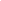 Altre informazioni personali……………………………………..……………………………………..AVVERTENZEAl fine di garantire il rispetto del diritto alla protezione dei dati personali (dlgs 33/2013 e GDPR), questa sezione del CV non sarà pubblicata sul portale Amministrazione Trasparente del sito del CNR.Pertanto, si raccomanda all'interessato di inserire soltanto in questa pagina le informazioni di carattere personale, poiché non saranno oggetto di pubblicazione.Quanto al curriculum, si rende noto che una volta pubblicato sul portale dell’amministrazione esso sarà accessibile sul web anche attraverso i motori di ricerca, stante il divieto per l’amministrazione di impedire l’indicizzazione delle pagine della sezione “Amministrazione trasparente”, ai sensi dell'articolo 9 del d.lgs. 33/2013.ALLEGATO CCurriculum vitae et studiorum di …........(inserire nome e cognome)….. nato il …...................studi compiuti, i titoli conseguiti, le pubblicazioni e/o i rapporti tecnici e/o i brevetti, i servizi prestati, le funzioni svolte, gli incarichi ricoperti ed ogni altra attività scientifica, professionale e didattica eventualmente esercitata (in ordine cronologico iniziando dal titolo più recente)Es:	descrizione del titolo ………………………………………………………………….data …………………….… protocollo …………………….…rilasciato da ……………………………………….………………………………...…periodo di attività dal …………………….… al …………………….…Allegato DINFORMATIVA SUL TRATTAMENTO DEI DATI PERSONALI RESAAI SENSI DELL’ART. 13 DEL REGOLAMENTO UE 2016/679Ai sensi dell'art. 13 del predetto Regolamento, La informiamo che:I suoi dati personali verranno trattati per le seguenti finalità: svolgimento della procedura selettiva, compreso l’eventuale utilizzo di graduatorie e per il successivo eventuale conferimento dell’assegno, per l’esecuzione dei compiti di interesse pubblico o comunque connessi all’esercizio dei pubblici poteri affidati al Consiglio Nazionale delle Ricerche. I dati saranno trattati per il tempo necessario alla selezione e, in caso di conferimento dell’assegno, per tutto il periodo in cui intercorre il rapporto instaurato con il titolare dell’assegno e, successivamente alla cessazione, per l’eventuale adempimento di obblighi di legge in conformità alle norme vigenti sulla conservazione degli atti amministrativi.I dati verranno trattati in forma digitale ed analogica, con modalità di organizzazione ed elaborazione correlate alle finalità sopra indicate e, comunque, in modo da garantirne la sicurezza e la riservatezza.Il conferimento dei dati è obbligatorio per l’espletamento della procedura selettiva; l'eventuale rifiuto di fornire tali dati comporta la mancata possibilità di partecipazione alla procedura stessa.Possono venire a conoscenza dei dati in questione, per il conseguimento delle finalità sopra indicate, il Direttore/Dirigente della Struttura che ha emanato l’avviso di selezione, il responsabile del procedimento, il personale incaricato della gestione delle diverse fasi del procedimento, i componenti della commissione esaminatrice e il segretario. Il Titolare del trattamento è: il Consiglio Nazionale delle Ricerche – Piazzale Aldo Moro n. 7 – 00185 Roma PEC: protocollo-ammcen@pec.cnr.it, il cui punto di contatto è indicato nell’articolo 10 dell’avviso di selezione, rubricato “Trattamento dei dati personali”. I dati di contatto del Responsabile della protezione dei dati sono: E-mail: rpd@cnr.it; PEC: protocollo-ammcen@pec.cnr.it  presso il Consiglio Nazionale delle Ricerche – Piazzale Aldo Moro n. 7 – 00185 Roma.La graduatoria finale di merito verrà pubblicata con le modalità indicate nell’art. 7 del bando di selezione, rubricato “Modalità di selezione e graduatoria”.Saranno altresì diffusi sul sito web del CNR nella sezione “Amministrazione Trasparente" ai sensi e per gli effetti dell’art. 15 comma 1, del D. Lgs. n. 33/2013, le seguenti informazioni del candidato vincitore: a) gli estremi dell'atto di conferimento dell’assegno; b) il curriculum vitae presentato dal candidato; c) i compensi, comunque denominati, relativi all’assegno di ricerca.Al termine della procedura selettiva, nei limiti pertinenti le finalità sopra indicate, i dati del candidato potranno essere comunicati a soggetti terzi, in conformità agli obblighi previsti da leggi, regolamenti, normativa nazionale e comunitaria, nonché da disposizioni impartite da autorità a ciò legittimate da organi di vigilanza e di controllo, ai sensi dell’art. 6 del Reg. UE 2016/679. In qualità di interessato, il candidato ha il diritto di chiedere al Titolare l'accesso ai dati personali che lo riguardano nonché di esercitare i diritti di cui agli articoli 15 e seguenti del Regolamento (UE) 2016/679, tra cui richiedere la rettifica o la cancellazione degli stessi o la limitazione del trattamento o di opporsi al trattamento presentando apposita istanza al contatto di cui al precedente punto 5.In qualità di interessato, ricorrendone i presupposti, il candidato può presentare reclamo al Garante per la protezione dei dati personali quale autorità di controllo secondo le procedure previste.Il/La sottoscritto   ______________________________________________________________________nato/a a _________________________________________________________il  _________________residente a _______________________________ in __________________________________________Per presa visioneData ___________________ 	(firma leggibile) ________________________